MunaruoatPerunaruoatPiirakatKuorukat Linnit (blini)Kuoriaiset SILAKKARUOATSisälmysruoatSimpukatSyltytHyytelöt Paahdemunat 1 Paahdemunat 1 6 munaaPAISTAMISEEN voita Ohukaispannu tai mieluummin tulenkestävä munavati voidellaan voilla ja jokaiseen aukkoon särjetään muna, niin että ruskuainen  jää keskelle pyörylää eheänä. Pannu tai vati asetetaan kuumaan paikkaan hellalle, ja muna on valmis, kun valkuainen on hyytynyt, mutta ruskuainen juoksevassa muodossa. Pannussa paahdettu muna asetetaan vadille, munavadissa paistettu tuodaan munavadissa tarjolle.LISÄRUOAT: Suola, suolakala, paistettu silava, erilaiset kastikkeet ym Ohukaispannu tai mieluummin tulenkestävä munavati voidellaan voilla ja jokaiseen aukkoon särjetään muna, niin että ruskuainen  jää keskelle pyörylää eheänä. Pannu tai vati asetetaan kuumaan paikkaan hellalle, ja muna on valmis, kun valkuainen on hyytynyt, mutta ruskuainen juoksevassa muodossa. Pannussa paahdettu muna asetetaan vadille, munavadissa paistettu tuodaan munavadissa tarjolle.LISÄRUOAT: Suola, suolakala, paistettu silava, erilaiset kastikkeet ym Paahdemunat 2 6 munaaPAISTAMISEEN voitaMunkkipannu kuumennetaan hyvin kuumaksi, voidellaan voilla ja jokaiseen reikään rikotaan muna. Heti kun pannua vasten ollut pinta on jähmettynyt, käännetään muna haarukalla ja lusikalla ja paistetaan toiseltakin puolelta äkkiä ruskeaksi. Jos paistaminen toimitetaan äkkiä, hyytyy valkuainen, niin että ruskuainen jää juoksevaan muotoon pallon sisälle.Munkkipannu kuumennetaan hyvin kuumaksi, voidellaan voilla ja jokaiseen reikään rikotaan muna. Heti kun pannua vasten ollut pinta on jähmettynyt, käännetään muna haarukalla ja lusikalla ja paistetaan toiseltakin puolelta äkkiä ruskeaksi. Jos paistaminen toimitetaan äkkiä, hyytyy valkuainen, niin että ruskuainen jää juoksevaan muotoon pallon sisälle.Paahdemunat 3Paahdemunat 3100 gvoita4 (30g)sardiinia100 ghienonnettua juustoa1 dl (30 g)korppujauhoja6 munaaSardiinit puhdistetaan ja hierotaan voin kera tasaiseksi tahnaksi ja siihen sekoitetaan hienonnettu juusto ja korppujauhot. Voideltuun porsliinivuoan pohjalle levitetään tämä seos ja päälle rikotaan 6 tuoretta munaa, minkä jälkeen vuoka pannaan uuniin, niin että munien valkuaiset hyytyvät , mutta ruskuaiset jäävät juoksevaan muotoon.KASTIKE: Erilaiset kirpeät kastikkeet ymSardiinit puhdistetaan ja hierotaan voin kera tasaiseksi tahnaksi ja siihen sekoitetaan hienonnettu juusto ja korppujauhot. Voideltuun porsliinivuoan pohjalle levitetään tämä seos ja päälle rikotaan 6 tuoretta munaa, minkä jälkeen vuoka pannaan uuniin, niin että munien valkuaiset hyytyvät , mutta ruskuaiset jäävät juoksevaan muotoon.KASTIKE: Erilaiset kirpeät kastikkeet ymPaahdemunat 41 dlpaksua kermaa6 munaa50 ghienonnettua juustoa50 ghienonnettua, savustettua sianlihaaMatalaan munakasvuokaan kaadetaan kerma ja sen pinnalle rikotaan munat. Päälle ripotellaan hienonnettu juusto ja sianliha ja vuoka pannaan uuniin, niin että valkuaiset hyytyvät, mutta ruskuaiset jäävät juoksevaan muotoon.KASTIKE: Sinappikastike, kapriskastike ym Matalaan munakasvuokaan kaadetaan kerma ja sen pinnalle rikotaan munat. Päälle ripotellaan hienonnettu juusto ja sianliha ja vuoka pannaan uuniin, niin että valkuaiset hyytyvät, mutta ruskuaiset jäävät juoksevaan muotoon.KASTIKE: Sinappikastike, kapriskastike ym Juustolaatikko Juustolaatikko 100 ghienonnettua sveitsinjuustoa50 g voita4munaa1 ½ dl (150 g)maitoa½ dl (100g)vehnäjauhojasuolaaMaito, jauhot ja voi sekoitetaan kylmänä ja pannaan tulelle sakoamaan koko ajan sekoittaen. Kun seos on nostettu tulelta, sekoitetaan siihen juusto ja munanruskuaiset edelleen koko ajan sekoittaen. Jäähtyneeseen seokseen pannaan kovaksi vaahdoksi vatkatut valkuaiset ,  ja seos paistetaan voidellussa vuoassa. Tarjotaan kuumana.LISÄKKEET: liha- ja kalaleikkeetTÄHTEET: Laatikon  tähteet hienonnetaan  ja niitä käytetään munakkaitten , kuoriaisten ym täytteenä. Maito, jauhot ja voi sekoitetaan kylmänä ja pannaan tulelle sakoamaan koko ajan sekoittaen. Kun seos on nostettu tulelta, sekoitetaan siihen juusto ja munanruskuaiset edelleen koko ajan sekoittaen. Jäähtyneeseen seokseen pannaan kovaksi vaahdoksi vatkatut valkuaiset ,  ja seos paistetaan voidellussa vuoassa. Tarjotaan kuumana.LISÄKKEET: liha- ja kalaleikkeetTÄHTEET: Laatikon  tähteet hienonnetaan  ja niitä käytetään munakkaitten , kuoriaisten ym täytteenä. Perunavohvelit Perunavohvelit 200 gkeitettyjä ja hienonnettuja perunoita225 gvehnäjauhoja½ litraa maitoa30 gvoisulaaPuolet maidosta vatkataan jauhojen kera tasaiseksi taikinaksi, jonka jälkeen hienonnetut perunat, maito ja voi lisätään. Seos saa seisoa 1-2 tuntia, minkä jälkeen siitä paistetaan vohvelipannussa vohveleita.KASTIKE: VoisulaLISÄRUOAT: Suolaliha, suolakala ym. Puolet maidosta vatkataan jauhojen kera tasaiseksi taikinaksi, jonka jälkeen hienonnetut perunat, maito ja voi lisätään. Seos saa seisoa 1-2 tuntia, minkä jälkeen siitä paistetaan vohvelipannussa vohveleita.KASTIKE: VoisulaLISÄRUOAT: Suolaliha, suolakala ym. Perunakuorukat Perunakuorukat ¾ litraaperunoita2 munanruskuaista50 gvoitasuolaa, muskottia1 dlkorppujauhojamunanruskuainenPAISTAMISEENrasvaaPerunat keitetään, kuoritaan ja survotaan soseeksi. Kuumaan soseeseen sekoitetaan voi ja 2 munanruskuaista yksitellen sekä mausteet. Seos vaivataan notkeaksi ja siitä muodostetaan hiukan pitkulaisia pyöryköitä, jotka kastetaan vatkattuun munanruskuaiseen, kieritellään korppujauhoissa ja keitetään rasvassa ruskeiksi joka puolelta.LISÄRUOAT: Liharuoat, kasvikset ym.TÄHTEET: Jäljelle jääneet kuorukat lämmitetään ja tarjotaan liharuokien kera. Perunat keitetään, kuoritaan ja survotaan soseeksi. Kuumaan soseeseen sekoitetaan voi ja 2 munanruskuaista yksitellen sekä mausteet. Seos vaivataan notkeaksi ja siitä muodostetaan hiukan pitkulaisia pyöryköitä, jotka kastetaan vatkattuun munanruskuaiseen, kieritellään korppujauhoissa ja keitetään rasvassa ruskeiksi joka puolelta.LISÄRUOAT: Liharuoat, kasvikset ym.TÄHTEET: Jäljelle jääneet kuorukat lämmitetään ja tarjotaan liharuokien kera. RasvapiirakatRasvapiirakat6-7 dlvettä½ litraaruisjauhoja2 tlsuolaa1 ½ dlriisi- tai ohraryynejä2 munaa3 rkl voitaKEITTÄMISEEN: rasvaa2 dl vettä, 1 tl suolaa ja ruisjauhot sekoitetaan  tasaiseksi ja notkeaksi taikinaksi, joka jaetaan pieniin osiin, jotka kaaviloidaan teevadin suuruisiksi läpinäkyviksi pyörylöiksi. 4-5 dl vettä ja ryynit (ohraryynit suurempaan vesimäärään) pannaan kiehumaan kiinteäksi puuroksi, ja kun sitä sitten valmistuttuaan on hiukan jäähdytetty, sekoitetaan siihen 1 tl suolaa, voi ja koviksi keitetyt ja hienonnetut munat. Jokaisen taikinapyörylän toiselle puoliskolle levitetään täytettä ja toinen puolisko  taitetaan sen päälle. Reunat painellaan huolellisesti yhteen ja poimutetaan. Keitetään rasvassa ruskeiksi kummaltakin puolelta tai paistetaan voissa pannussa.LISÄKKEET: maito, voi ymTÄHTEET: jäljelle piirakat lämmitetään ja tarjotaan voin kera. 2 dl vettä, 1 tl suolaa ja ruisjauhot sekoitetaan  tasaiseksi ja notkeaksi taikinaksi, joka jaetaan pieniin osiin, jotka kaaviloidaan teevadin suuruisiksi läpinäkyviksi pyörylöiksi. 4-5 dl vettä ja ryynit (ohraryynit suurempaan vesimäärään) pannaan kiehumaan kiinteäksi puuroksi, ja kun sitä sitten valmistuttuaan on hiukan jäähdytetty, sekoitetaan siihen 1 tl suolaa, voi ja koviksi keitetyt ja hienonnetut munat. Jokaisen taikinapyörylän toiselle puoliskolle levitetään täytettä ja toinen puolisko  taitetaan sen päälle. Reunat painellaan huolellisesti yhteen ja poimutetaan. Keitetään rasvassa ruskeiksi kummaltakin puolelta tai paistetaan voissa pannussa.LISÄKKEET: maito, voi ymTÄHTEET: jäljelle piirakat lämmitetään ja tarjotaan voin kera. Lihapiirakka 1 Lihapiirakka 1 1 annos voitaikinaa2 dl (180 g)riisiryynejä vettä, suolaa2 rkl (40 g)voisulaa8 dlkeitettyä tai paistettua lihaa½ sipulia3 rkl (90g)voita3 dl kermaa tai lihalientä2 tlsuolaavalkopippuria4 kovaksikeitettyä munaaPestyt riisiryynit keitetään suolalla maustetussa, paljossa vedessä pehmeiksi ja kaadetaan lävikköön valumaan. Kun vesi on tarkkaan valunut pois, lisätään ryyneihin sulatettuvoi. Keitetty liha hakataan hienoksi ja ruskistetaan hienonnetun sipulin kera voissa ruskeaksi. Kermaa tai lihalientä lisätään, seoksen annetaan kiehahtaa, se maustetaan ja nostetaan jäähtymään. Munat kuoritaan ja hienonnetaan.Voitaikina jaetaan kahteen osaan, niin että toinen osa on vähän toista isompi. Suurempi osa kaulitaan noin ½ cm paksuiseksi levyksi ja nostetaan voidellulle pellille. Taikinalevylle levitetään ensin keitetty riisi, sitten ruskistettu liha ja päällimmäiseksi hienonnetut munat. Joka puolelle jätetään noin 3 cm leveä reuna, pienempi osa  taikinaa kaulitaan myös  ja asetetaan kanneksi täytteeksi. Reunat sivellään kylmällä vedellä ja käännetään kannen yli sekä painellaan kiinni ja poimutetaan sormenpäillä. Jäljelle jääneellä taikinalla koristellaan piirakka, joka vielä voidellaan vatkatulla munalla ja paistetaan hyvässä uuninlämmössä noin 20-25 minuuttia.Pestyt riisiryynit keitetään suolalla maustetussa, paljossa vedessä pehmeiksi ja kaadetaan lävikköön valumaan. Kun vesi on tarkkaan valunut pois, lisätään ryyneihin sulatettuvoi. Keitetty liha hakataan hienoksi ja ruskistetaan hienonnetun sipulin kera voissa ruskeaksi. Kermaa tai lihalientä lisätään, seoksen annetaan kiehahtaa, se maustetaan ja nostetaan jäähtymään. Munat kuoritaan ja hienonnetaan.Voitaikina jaetaan kahteen osaan, niin että toinen osa on vähän toista isompi. Suurempi osa kaulitaan noin ½ cm paksuiseksi levyksi ja nostetaan voidellulle pellille. Taikinalevylle levitetään ensin keitetty riisi, sitten ruskistettu liha ja päällimmäiseksi hienonnetut munat. Joka puolelle jätetään noin 3 cm leveä reuna, pienempi osa  taikinaa kaulitaan myös  ja asetetaan kanneksi täytteeksi. Reunat sivellään kylmällä vedellä ja käännetään kannen yli sekä painellaan kiinni ja poimutetaan sormenpäillä. Jäljelle jääneellä taikinalla koristellaan piirakka, joka vielä voidellaan vatkatulla munalla ja paistetaan hyvässä uuninlämmössä noin 20-25 minuuttia.Voitaikina 1 Voitaikina 1 2 ½ dl vettä400 gvehnäjauhoavoita taikinan painoJauhot sekoitetaan kylmään veteen ja taikina vaivataan notkeaksi, se punnitaan ja annetaan seistä kylmässä 15-20 minuuttia. Voi pestään, vesi painellaan siitä tarkasti pois ja voi asetetaan  vielä pyyhkeelle valumaan. Taikina kaulitaan neliskulmaiseksi levyksi ja niin laajaksi, että voi peittää puolet sen pinnasta. Keskelle levyä levitetään voi ja taikinan reunat käännetään sen yli siten, että ne yhtyvät keskellä. Näin saa se seistä 10-15 minuuttia viileässä huoneessa. Sitten se kaulitaan noin ½ cm:n paksuiseksi neliskulmaiseksi levyksi ja käännetään kolmenkerroin siten, että reunat yhtyvät keskellä. Taikina jätetään taas kovettumaan 10-15 minuutiksi. Näin menetellään 5-6 kertaa. Taikina käännetään aina ristisuuntaan, reunat pidetään tasaisina ja jauhoja käytetään mahdollisimman vähän.MUIST.: Voitaikinaan voi käyttää pari ruokalusikallista konjakkia. Jauhot sekoitetaan kylmään veteen ja taikina vaivataan notkeaksi, se punnitaan ja annetaan seistä kylmässä 15-20 minuuttia. Voi pestään, vesi painellaan siitä tarkasti pois ja voi asetetaan  vielä pyyhkeelle valumaan. Taikina kaulitaan neliskulmaiseksi levyksi ja niin laajaksi, että voi peittää puolet sen pinnasta. Keskelle levyä levitetään voi ja taikinan reunat käännetään sen yli siten, että ne yhtyvät keskellä. Näin saa se seistä 10-15 minuuttia viileässä huoneessa. Sitten se kaulitaan noin ½ cm:n paksuiseksi neliskulmaiseksi levyksi ja käännetään kolmenkerroin siten, että reunat yhtyvät keskellä. Taikina jätetään taas kovettumaan 10-15 minuutiksi. Näin menetellään 5-6 kertaa. Taikina käännetään aina ristisuuntaan, reunat pidetään tasaisina ja jauhoja käytetään mahdollisimman vähän.MUIST.: Voitaikinaan voi käyttää pari ruokalusikallista konjakkia. RiisikuorukatRiisikuorukat200 g riisiryynejä 4 munaa¾ litraamaitoa suolaa, pippuria, sipuli50 gvoita korppujauhoja KEITTÄMISEEN:rasvaaRiisiryynit keitetään maidossa paksuksi puuroksi, joka jäähdytetään. Sipulit kuoritaan, hienonnetaan, ruskistetaan voissa ja sekoitetaan riisipuuroon. 3 munaa ja mausteet sekoitetaan myöskin puuroon, ja seos vaivataan hyvin. Siitä muodostetaan hiukan pitkulaisia pyöryköitä, jotka kastellaan vatkattuun munaan, kieritellään korppujauhoissa ja keitetään rasvassa ruskeiksi joka puolelta.LISÄRUOAT: Liha -, kala- ja kasvisruoatTÄHTEET: Jäljelle jääneet kuorukat voi lämmittää tai hienontaa ja käyttää täytteenä munakkaisiin , kuoriaisiin ym 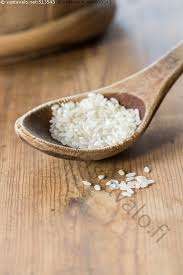 Kuva  riisiryyniRiisiryynit keitetään maidossa paksuksi puuroksi, joka jäähdytetään. Sipulit kuoritaan, hienonnetaan, ruskistetaan voissa ja sekoitetaan riisipuuroon. 3 munaa ja mausteet sekoitetaan myöskin puuroon, ja seos vaivataan hyvin. Siitä muodostetaan hiukan pitkulaisia pyöryköitä, jotka kastellaan vatkattuun munaan, kieritellään korppujauhoissa ja keitetään rasvassa ruskeiksi joka puolelta.LISÄRUOAT: Liha -, kala- ja kasvisruoatTÄHTEET: Jäljelle jääneet kuorukat voi lämmittää tai hienontaa ja käyttää täytteenä munakkaisiin , kuoriaisiin ym Kuva  riisiryyniSienikuorukatSienikuorukat2 dlsieniä keitettyinä ja hienonnettuina 1 dlriisi- tai ohraryynejä½ litraa maitoasipuli, suolaa, korppujauhoja3 munaaKEITTÄMISEEN: rasvaaRiisiryynit ja maito keitetään paksuksi puuroksi ja siihen sekoitetaan kuorittu ja hienonnettu sipuli, hienonnetut sienet, 2 munaa ja mausteet. Seos vaivataan notkeaksi ja siitä muodostetaan pitkulaisia pyöryköitä, jotka kastellaan vatkattuun munaan, kieritellään korppujauhoissa ja keitettän rasvassa ruskeiksi joka puolelta. LISÄRUOAT: Munaruoat, kasvikset ymTÄHTEET: Jäljelle jääneet kuorukat voidaan lämmittää tai ne leikataan viipaleiksi ja tarjotaan suolakalan kanssa.HUOM.: Ohraryynit vaativat enemmän nestettä kuin riisiryynit. Riisiryynit ja maito keitetään paksuksi puuroksi ja siihen sekoitetaan kuorittu ja hienonnettu sipuli, hienonnetut sienet, 2 munaa ja mausteet. Seos vaivataan notkeaksi ja siitä muodostetaan pitkulaisia pyöryköitä, jotka kastellaan vatkattuun munaan, kieritellään korppujauhoissa ja keitettän rasvassa ruskeiksi joka puolelta. LISÄRUOAT: Munaruoat, kasvikset ymTÄHTEET: Jäljelle jääneet kuorukat voidaan lämmittää tai ne leikataan viipaleiksi ja tarjotaan suolakalan kanssa.HUOM.: Ohraryynit vaativat enemmän nestettä kuin riisiryynit. Äidin linnit Äidin linnit 2 juomalasillistavettä2 rklhiivaa425 gvehnäjauhoja 200 gtattarijauhoja2 munaa½ litraamaitoa1 rkl (25 g)suolaa½ dl (50g)sulatettua margariiniaKahteen juomalasilliseen sekoitetaan vehnäjauhot, hiiva ja suola, taikina alustetaan hyvin ja asetetaan nousemaan. Noin 1 ½ tunnin kuluttua sekoitetaan nousseeseen taikinaan tattarijauhot ja munat. Seosta vatkataan kovasti kauhalla ja se asetetaan uudestaan nousemaan. Kun taikina on taas noussut,  kiehautetaan maito ja sekoitetaan se hyvin vatkaten kiehuvana taikinaan juuri ennen paistamista. Linnipannut kuumennetaan ja voidellaan hyvin joka kerta, ennen kuin taikinaa kaadetaan pannuun, ja linnit paistetaan kauniin ruskeiksi molemmin puolin. Paistamisaikana taikinaa ei saa enää sekoittaa, on ainoastaan kuorittava kuohu pinnalta, kuten kerma maidosta. Linnit eivät tule kuohkeita, jos taikinaa vielä sekoitetaan. Tarjotaan kuumina.KASTIKE: voisulaLISÄRUOKIA: mäti, smetana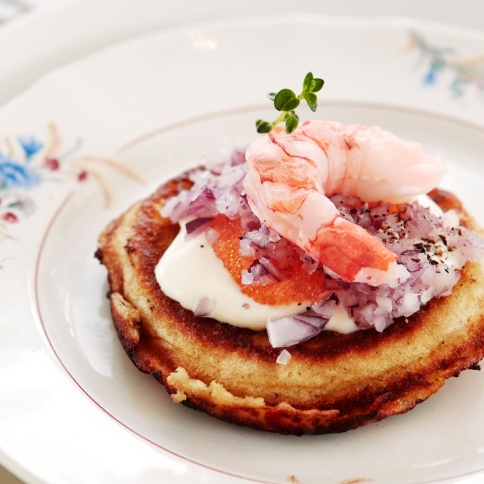 Kahteen juomalasilliseen sekoitetaan vehnäjauhot, hiiva ja suola, taikina alustetaan hyvin ja asetetaan nousemaan. Noin 1 ½ tunnin kuluttua sekoitetaan nousseeseen taikinaan tattarijauhot ja munat. Seosta vatkataan kovasti kauhalla ja se asetetaan uudestaan nousemaan. Kun taikina on taas noussut,  kiehautetaan maito ja sekoitetaan se hyvin vatkaten kiehuvana taikinaan juuri ennen paistamista. Linnipannut kuumennetaan ja voidellaan hyvin joka kerta, ennen kuin taikinaa kaadetaan pannuun, ja linnit paistetaan kauniin ruskeiksi molemmin puolin. Paistamisaikana taikinaa ei saa enää sekoittaa, on ainoastaan kuorittava kuohu pinnalta, kuten kerma maidosta. Linnit eivät tule kuohkeita, jos taikinaa vielä sekoitetaan. Tarjotaan kuumina.KASTIKE: voisulaLISÄRUOKIA: mäti, smetanaKuoriaiset Kuoriaiset 2 dlkermaista maitoa 1 muna100 gvehnäjauhoja1 tlsuolaa½ tlsokeria½ litraajotakin liha-, kala- tai kasvistäytettäKEITTÄMISEEN:rasvaaMuna vatkataan ja siihen sekoitetaan vehnäjauhot  ja maitoa, ja taikina maustetaan ja loppu maito lisätään. Kuoriaisrauta kuumennetaan rasvassa ja upotetaan taikinaan, niin että se ei nouse kuoriaisraudan yläreunan ylitse. Kuoriaisrauta käännetään ylösalaisin ja taikinan annetaan kuivua vähän aikaa ilmassa sekä pannaan uudelleen kiehuvaan rasvaan, ja kun kuoriainen on ruskea, nostetaan rauta rasvasta ja kuoriainen kaadetaan  imupaperille ylösalaisin valumaan. Kun kaikki kuoriaiset on paistettu, täytetään jollakin muhennokselle ja pannaan hetkeksi uuniin kuumenemaan.Muna vatkataan ja siihen sekoitetaan vehnäjauhot  ja maitoa, ja taikina maustetaan ja loppu maito lisätään. Kuoriaisrauta kuumennetaan rasvassa ja upotetaan taikinaan, niin että se ei nouse kuoriaisraudan yläreunan ylitse. Kuoriaisrauta käännetään ylösalaisin ja taikinan annetaan kuivua vähän aikaa ilmassa sekä pannaan uudelleen kiehuvaan rasvaan, ja kun kuoriainen on ruskea, nostetaan rauta rasvasta ja kuoriainen kaadetaan  imupaperille ylösalaisin valumaan. Kun kaikki kuoriaiset on paistettu, täytetään jollakin muhennokselle ja pannaan hetkeksi uuniin kuumenemaan.PaperisilliPaperisilli3 rasvasilliä2munaa ½ dl sulatettua voitaSillit liotetaan, perataan pää, pyrstö  ja selkäruoto poistetaan  ja sillit huuhdotaan hyvin ja sillien  sisään pannaan pari laakerinlehteä. Jokainen sillinpuolikas kiedotaan valkoiseen paperiin ja paistetaan voissa pannussa siksi, että se on läpeensä kypsää. Paperi saa jäädä sillien ympärille tarjottaessa. Tarjotaan kuumina.KASTIKE: korinttikastike PÄÄRUOAT: perunat, munaruoat ymTÄHTEET: jäljelle jäänyt silli hienonnetaan ja käytetään pyöryköihin ym. Korinttikastike40 g oluessa liotettuja korintteja 
voita 
hunajaa 
lihafondia 
suolaa
mustapippuria. 

1. Liota korintteja vähintään tunti oluessa, mielellään yön yli.
2. Kuumenna voi ja hunaja kasarissa, lisää korintit sekaan.
3. Mausta lihafondilla, suolalla ja pippurilla.Sillit liotetaan, perataan pää, pyrstö  ja selkäruoto poistetaan  ja sillit huuhdotaan hyvin ja sillien  sisään pannaan pari laakerinlehteä. Jokainen sillinpuolikas kiedotaan valkoiseen paperiin ja paistetaan voissa pannussa siksi, että se on läpeensä kypsää. Paperi saa jäädä sillien ympärille tarjottaessa. Tarjotaan kuumina.KASTIKE: korinttikastike PÄÄRUOAT: perunat, munaruoat ymTÄHTEET: jäljelle jäänyt silli hienonnetaan ja käytetään pyöryköihin ym. Korinttikastike40 g oluessa liotettuja korintteja 
voita 
hunajaa 
lihafondia 
suolaa
mustapippuria. 

1. Liota korintteja vähintään tunti oluessa, mielellään yön yli.
2. Kuumenna voi ja hunaja kasarissa, lisää korintit sekaan.
3. Mausta lihafondilla, suolalla ja pippurilla.SillivanukasSillivanukas2 suolasilliä1 ½ litraa keitettyjä perunoita2 munaa60 gvoita tai margariinia1 pieni sipuli2 rkl (25 g)vehnäjauhoja1 dllihalientä1 ½ dl maitoavalkopippuria, sokeria1 rkl hienonnettua persiljaaVUOKAAN: margariinia, korppujauhoja Sillit liotetaan, perataan, nahka  ja ruodot poistetaan ja sillit leikataan kapeiksi palasiksi. Perunat leikataan viipaleiksi. Keitetyt munat hakataan karkeiksi. Puolet voista ja hienonnettu sipuli ruskistetaan, tähän lisätään ensin jauhot ja sitten lihaliemi ja maito vähitellen hyvin sekoittaen. Hienonnettu persilja lisätään, kastike maustetaan.Voideltuun, jauhotettuun vuokaan pannaan kerroksittain perunoita, silliä ja hakattua munaa. Kastike kaadetaan päälle. Loput voista pannaan kokkareiksi pinnalle. Paistetaan kuumassa uunissa. 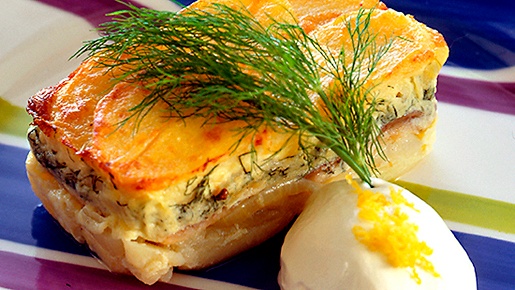 Sillit liotetaan, perataan, nahka  ja ruodot poistetaan ja sillit leikataan kapeiksi palasiksi. Perunat leikataan viipaleiksi. Keitetyt munat hakataan karkeiksi. Puolet voista ja hienonnettu sipuli ruskistetaan, tähän lisätään ensin jauhot ja sitten lihaliemi ja maito vähitellen hyvin sekoittaen. Hienonnettu persilja lisätään, kastike maustetaan.Voideltuun, jauhotettuun vuokaan pannaan kerroksittain perunoita, silliä ja hakattua munaa. Kastike kaadetaan päälle. Loput voista pannaan kokkareiksi pinnalle. Paistetaan kuumassa uunissa. Silli- ja riisilaatikkoSilli- ja riisilaatikko1 suurisuolasilli2 ½ dl riisisuurimoitavettä2 rklmargariinia1 pieni hienonnettu sipuli1 muna2 ½ dlmaitoa korppujauhojaRuskistetaan sipuli. Silli perataan, ruoditaan, nahka poistetaan  ja kalanliha hakataan hienoksi. Huuhdotut riisisuurimot keitetään puolipehmeiksi paljossa vedessä ja vesi siivilöidään pois. Muna ja maito  vispilöidään, siihen sekoitetaan keitetyt jäähtyneet riisisuurimot, hienonnettu silli ja ruskistettu sipuli. Seos  kaadetaan voideltuun vuokaan, pinnalle sirotellaan korppujauho  ja laatikko kypsennetään uunissa.Sillin asemesta voi käyttää suolalohen päätä ja nahkaa, mutta se on ensin paistettava vähässä margariinissa, jotta kalanliha irtoisi luista. Sipuli jätetään pois. Ruskistetaan sipuli. Silli perataan, ruoditaan, nahka poistetaan  ja kalanliha hakataan hienoksi. Huuhdotut riisisuurimot keitetään puolipehmeiksi paljossa vedessä ja vesi siivilöidään pois. Muna ja maito  vispilöidään, siihen sekoitetaan keitetyt jäähtyneet riisisuurimot, hienonnettu silli ja ruskistettu sipuli. Seos  kaadetaan voideltuun vuokaan, pinnalle sirotellaan korppujauho  ja laatikko kypsennetään uunissa.Sillin asemesta voi käyttää suolalohen päätä ja nahkaa, mutta se on ensin paistettava vähässä margariinissa, jotta kalanliha irtoisi luista. Sipuli jätetään pois. Paistetut utareet Paistetut utareet utareet suolaa1 muna1 dl korppujauhojaPAISTAMISEEN: voita Utareet puhdistetaan, halkaistaan ja pannaan hiukan suolattuun  veteen kiehumaan pehmeiksi. Kun ne on paloiteltu sopiviksi paloiksi, ne kastellaan vatkatussa munassa, kieritellään korppujauhoissa ja paistetaan voissa tai margariinissa pannussa kauniin ruskeiksi joka puolelta. Tarjotaan kuumina.PÄÄRUOAT: Perunat, kasvikset, ym.TÄHTEET: Jäljelle jääneet utareet hienonnetaan ja käytetään leikattuina voileivän  päällä. Utareet puhdistetaan, halkaistaan ja pannaan hiukan suolattuun  veteen kiehumaan pehmeiksi. Kun ne on paloiteltu sopiviksi paloiksi, ne kastellaan vatkatussa munassa, kieritellään korppujauhoissa ja paistetaan voissa tai margariinissa pannussa kauniin ruskeiksi joka puolelta. Tarjotaan kuumina.PÄÄRUOAT: Perunat, kasvikset, ym.TÄHTEET: Jäljelle jääneet utareet hienonnetaan ja käytetään leikattuina voileivän  päällä. VasikanaivotVasikanaivotyhdet vasikanaivotsuolaa1 dl tomaattisosettaVasikanaivot upotetaan kiehuvaan veteen, niin että ne jähmettyvät, kalvot poistetaan varovasti, ja aivot pannaan kiehumaan 15 minuuttia suolattuun veteen, nostetaan sitten kulhoon ja tomaattisose kaadetaan päälle. Tarjotaan  kuumina.LISÄRUOAT: perunat ymTÄHTEET: Jäljelle jääneet aivot hienonnetaan ja käytetään munakkkaitten  kuoriaisten ym täytteenä. Vasikanaivot upotetaan kiehuvaan veteen, niin että ne jähmettyvät, kalvot poistetaan varovasti, ja aivot pannaan kiehumaan 15 minuuttia suolattuun veteen, nostetaan sitten kulhoon ja tomaattisose kaadetaan päälle. Tarjotaan  kuumina.LISÄRUOAT: perunat ymTÄHTEET: Jäljelle jääneet aivot hienonnetaan ja käytetään munakkkaitten  kuoriaisten ym täytteenä. Keuhkomuhennos Keuhkomuhennos vavasikan keuhkot ja sydänsipuli1 dlkorppujauhoja100 gvoita 1 rkl etikkaasuolaa, pippuria½ litraa vettä tai maitoa Keuhko ja sydän paloitellaan ja pannaan muutamaksi tunniksi kylmään veteen likoamaan. Sitten ne keitetään hiukan suolatussa vedessä pehmeiksi ja hakataan hienoksi. Voi sulatetaan  pannussa ja kuorittu ja hienonnettu sipuli ruskeutetaan  siinä. Sitten pannaan hienonnetut sisälmykset ja korppujauhot ruskeutumaan. Vesi tai maito lisätään vähitellen joukkoon, ja seos saa kiehua 10 minuuttia. Muhennos maustetaan suolalla, pippurilla ja jos halutaan ja jos  muhennos on valmistettu veteen, juuri  ennen pöytään viemistä etikalla.LISÄRUOAT: perunat ymTÄHTEET: Jäljelle jäänyt muhennos käytetään täytteenä piirakoihin, munakkaisiin, laatikkoihin ym. Keuhko ja sydän paloitellaan ja pannaan muutamaksi tunniksi kylmään veteen likoamaan. Sitten ne keitetään hiukan suolatussa vedessä pehmeiksi ja hakataan hienoksi. Voi sulatetaan  pannussa ja kuorittu ja hienonnettu sipuli ruskeutetaan  siinä. Sitten pannaan hienonnetut sisälmykset ja korppujauhot ruskeutumaan. Vesi tai maito lisätään vähitellen joukkoon, ja seos saa kiehua 10 minuuttia. Muhennos maustetaan suolalla, pippurilla ja jos halutaan ja jos  muhennos on valmistettu veteen, juuri  ennen pöytään viemistä etikalla.LISÄRUOAT: perunat ymTÄHTEET: Jäljelle jäänyt muhennos käytetään täytteenä piirakoihin, munakkaisiin, laatikkoihin ym. Täytetyt simpukat 1  12 kappalettaTäytetyt simpukat 1  12 kappalettajotakin liha-, kala-, sieni- tai kasvismuhennosta1 litra maitoa 4 munaasuolaaVOITELEMINSEEN:voita12 simpukan kuorta voidellaan voilla ja täytetään jollakin muhennoksella. Munat ja maito vatkataan ja maustetaan suolalla ja kaadetaan muhennokselle. Simpukankuoret asetetaan pellillä uuniin hyytymään. Tarjotaan kuumina. 12 simpukan kuorta voidellaan voilla ja täytetään jollakin muhennoksella. Munat ja maito vatkataan ja maustetaan suolalla ja kaadetaan muhennokselle. Simpukankuoret asetetaan pellillä uuniin hyytymään. Tarjotaan kuumina. Täytetyt simpukat 2 Täytetyt simpukat 2 3 dlkylmää kalaa1 pienilaatikko hummeria 6-8 herkkusientä2 rkl (60 g)margariinia tai voita4 rkl (50 g)vehnäjauhoja½ litraamaitoasuolaa, pippuriaSIMPUKOIHIN:1 ½ rkl (45 g) margariinia2 rkl korppujauhojaMaito kiehautetaan, siihen sekoitetaan margariini, jauhot, suola, pippuri ja kala, hummeri, ja sienet pieniksi paloiteltuina. Täyte saa kiehua noin 10 minuuttia, jonka jälkeen se kaadetaan voideltuihin simpukoihin ja korppujauhelma ripotellaan päälle. Simpukat asetetaan hetkeksi kuumaan uuniin. Tarjotaan kuumina. 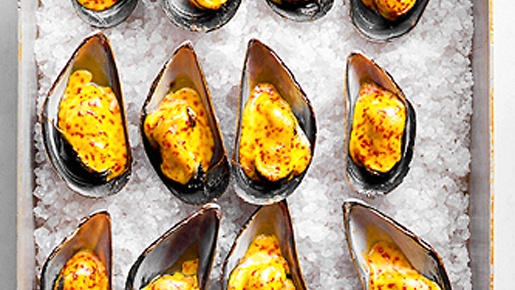 Kuva 2 täytetyt simpukat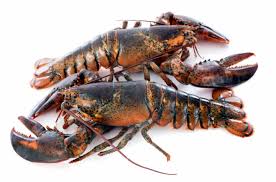 Kuva  hummeriMaito kiehautetaan, siihen sekoitetaan margariini, jauhot, suola, pippuri ja kala, hummeri, ja sienet pieniksi paloiteltuina. Täyte saa kiehua noin 10 minuuttia, jonka jälkeen se kaadetaan voideltuihin simpukoihin ja korppujauhelma ripotellaan päälle. Simpukat asetetaan hetkeksi kuumaan uuniin. Tarjotaan kuumina. Kuva 2 täytetyt simpukatKuva  hummeriSisälmyssylttySisälmyssylttyNaudan sisälmyksistäkeuhkot, maksa, satakerta, mahalaukku, munuaiset ja lisäksi utareet ja kieli, suolaa, vettä Sylttyyn voidaan käyttää joko kaikkia edellä mainittuja naudan osia tai muutamia niistä. Kaikki osat puhdistetaan huolellisesti ja paloitellaan sekä pannaan suolattuun veteen kiehumaan pehmeiksi. Kun ne ovat pehmeät, puserretaan niistä vesi pois ja ne jäähdytetään täydellisesti. Puupyttyyn  ladotaan kerroksittain paloiteltuja sisälmyksiä ja suolaa. Suolavettä kaadetaan sylttyjen päälle, astian sisään sopiva kansi sekä paino asetetaan viimeksi  syltyille. Syödään sellaisenaan kuumien perunoiden tai muhennetaan. 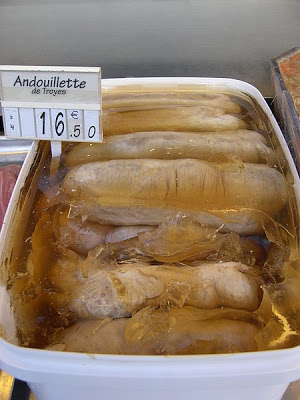 Kuva  sisälmyssyltty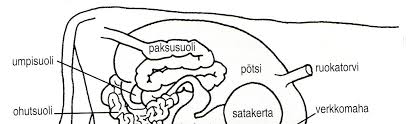 Kuva  naudan satakerta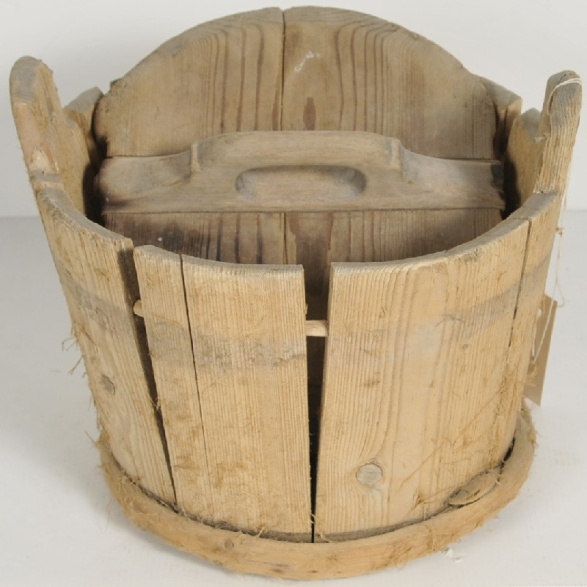 Kuva  höystön puupyttySylttyyn voidaan käyttää joko kaikkia edellä mainittuja naudan osia tai muutamia niistä. Kaikki osat puhdistetaan huolellisesti ja paloitellaan sekä pannaan suolattuun veteen kiehumaan pehmeiksi. Kun ne ovat pehmeät, puserretaan niistä vesi pois ja ne jäähdytetään täydellisesti. Puupyttyyn  ladotaan kerroksittain paloiteltuja sisälmyksiä ja suolaa. Suolavettä kaadetaan sylttyjen päälle, astian sisään sopiva kansi sekä paino asetetaan viimeksi  syltyille. Syödään sellaisenaan kuumien perunoiden tai muhennetaan. Kuva  sisälmyssylttyKuva  naudan satakertaKuva  höystön puupyttyLahnahyytelö Lahnahyytelö 1 kg lahna1 ½ litraavettäsitruunan mehu tai etikkaa6-7 kplliivatelehteäsuolaa, pippuriherneitä, laakerinlehtiKORISTEEKSI  kovaksi keitettyä munaa, keitettyä punajuurta, persiljaaSELVIKKEEKSI:2 munan valkuaistaLahna suomustetaan, aukaistaan ja huuhdotaan. Kala paloitellaan poikittain  noin 2 cm levyisiksi palasiksi ja pää ja pyrstö käytetään myöskin. Kalapalat pannaan hiljaiselle tulelle kiehumaan maustettuun veteen. Kun evät alkavat irtaantua, nostetaan kalapalat varovaisesti reikäkauhalla liemestä. Liemi jäähdytetään, melkein jäähtyneeseen liemeen vatkataan munanvalkuaiset ja huuhdotut liivakot, ja vatkaamista jatketaan siksi kunnes liemi uudelleen tulelle pantuna alkaa juoksettua. Se nostetaan hiukan syrjään kokonaan, juoksettumaan ja siivilöidään sitten siivilävaatteen lävitse, joka on kastettu kiehuvaan veteen. Koristeet ladotaan kylmällä vedellä huuhdeltuun hyytelövuokaan, jonka pohjalle aikaisemmin on pantu hiukan lientä hyytymään. Koristeiden päälle ladotaan kalapalat, hiukan jäähtynyt mutta ei hyytynyt liemi kaadetaan päälle ja hyytelö asetetaan kylmään paikkaan hyytymään. Ennen tarjoamista kaadetaan se vadille. KASTIKE: kylmä piparjuurikastike, etikka ymTÄHTEET: jäljelle jäänyt hyytelö tarjotaan uudelleen kastikkeen kera. 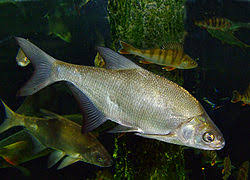 Lahna suomustetaan, aukaistaan ja huuhdotaan. Kala paloitellaan poikittain  noin 2 cm levyisiksi palasiksi ja pää ja pyrstö käytetään myöskin. Kalapalat pannaan hiljaiselle tulelle kiehumaan maustettuun veteen. Kun evät alkavat irtaantua, nostetaan kalapalat varovaisesti reikäkauhalla liemestä. Liemi jäähdytetään, melkein jäähtyneeseen liemeen vatkataan munanvalkuaiset ja huuhdotut liivakot, ja vatkaamista jatketaan siksi kunnes liemi uudelleen tulelle pantuna alkaa juoksettua. Se nostetaan hiukan syrjään kokonaan, juoksettumaan ja siivilöidään sitten siivilävaatteen lävitse, joka on kastettu kiehuvaan veteen. Koristeet ladotaan kylmällä vedellä huuhdeltuun hyytelövuokaan, jonka pohjalle aikaisemmin on pantu hiukan lientä hyytymään. Koristeiden päälle ladotaan kalapalat, hiukan jäähtynyt mutta ei hyytynyt liemi kaadetaan päälle ja hyytelö asetetaan kylmään paikkaan hyytymään. Ennen tarjoamista kaadetaan se vadille. KASTIKE: kylmä piparjuurikastike, etikka ymTÄHTEET: jäljelle jäänyt hyytelö tarjotaan uudelleen kastikkeen kera. Kielihyytelö Kielihyytelö tuorekielivettä, suolaa8 valkopippurin hernettä6 dlhyvää lihalientä6 liivatelehteäsitruunan mehuaSELVIKKEEKSI: (kirkaste)1 munan valkuainen1munankuoriKieli huuhdotaan ensin kylmässä  ja sitten kuumassa vedessä ja kaavitaan puhtaaksi. Se pannaan kuumaan maustettuun veteen kiehumaan pehmeäksi, nostetaan pois ja nyljetään  ja annetaan jäähtyä. Lihaliemi kuumennetaan ja maustetaan sitruunan mehulla, huuhdotut liivatelehdet liuotetaan liemessä,  ja vaahdoksi vatkatut valkuaiset  ja pesty murennettu kuori sekoitetaan joukkoon ja seoksen annetaan kiehua vähän. Nostetaan  lieden reunaan kansi päällä seisomaan noin 5-10 minuutiksi ja seos siivilöidään  kuumaan veteen kastetun, väännetyn  siivilävedellä huuhdotettuun hyytelövuokaan hyytymään. Kieli leikataan ohuiksi viipaleiksi, jotka järjestetään kauniisti vuokaan,  loput kirkkaasta liemestä kaadetaan haaleana päälle. Hyytelö pannaan kylmään paikkaan hyytymään ja kaadetaan sen jälkeen vadille.MUIST: Liemeen voi sekoittaa hieman madeiraa.Kieli huuhdotaan ensin kylmässä  ja sitten kuumassa vedessä ja kaavitaan puhtaaksi. Se pannaan kuumaan maustettuun veteen kiehumaan pehmeäksi, nostetaan pois ja nyljetään  ja annetaan jäähtyä. Lihaliemi kuumennetaan ja maustetaan sitruunan mehulla, huuhdotut liivatelehdet liuotetaan liemessä,  ja vaahdoksi vatkatut valkuaiset  ja pesty murennettu kuori sekoitetaan joukkoon ja seoksen annetaan kiehua vähän. Nostetaan  lieden reunaan kansi päällä seisomaan noin 5-10 minuutiksi ja seos siivilöidään  kuumaan veteen kastetun, väännetyn  siivilävedellä huuhdotettuun hyytelövuokaan hyytymään. Kieli leikataan ohuiksi viipaleiksi, jotka järjestetään kauniisti vuokaan,  loput kirkkaasta liemestä kaadetaan haaleana päälle. Hyytelö pannaan kylmään paikkaan hyytymään ja kaadetaan sen jälkeen vadille.MUIST: Liemeen voi sekoittaa hieman madeiraa.Kasvishyytelö Kasvishyytelö 2 dlherneitä2 dlpieniä porkkanoita1 dl tuoreita papujamuutamiapieniä tomaattejapersiljaa, suolaa1 ½ litraavettä50 gliivatelehtiäKORISTEIKSI:kovaksi keitettyä munaa, punajuurta ymSELVIKKEEKSI:2 munanvalkuaistaKaikki puhdistetut vihannekset, paitsi tomaatit, kiehautetaan vedessä kypsiksi. Suolaa pannaan keitinveteen ja kun kasvikset ovat pehmeät, nostetaan ne reikäkauhalla pois ja liemi nostetaan hiukan jäähtymään. Liivakot lisätään, munanvalkuaiset vatkataan joukkoon ja vatkaamista jatketaan tulella siksi kunnes keitto alkaa juoksettua. Silloin se nostetaan tulilta ja annetaan  sen lämpimässä paikassa kirkastua. Liemi siivilöidään  nyt kuumaan veteen kastetun siivilävaatteen (sideharsokangas)  lävitse. Hyytelövuokaan pannaan koristeet ja itse kasvikset vuokaan, ja kun liemi on hiukan jäähtynyt, mutta ei hyytynyt, kaadetaan se vuokaan. Ennen tarjoamista hyytelö kaadetaan vadille. KASTIKE: kermavaahto, etikka ym.TÄHTEET: jäljelle jäänyt hyytelö tarjotaan uudelleen kastikkeen kera. 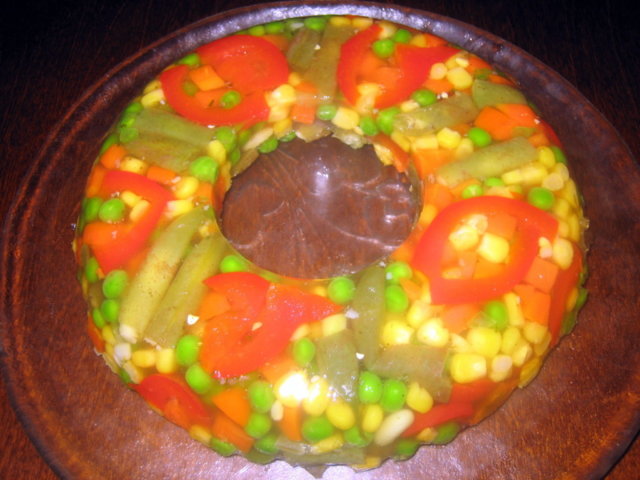 Kuva  kasvishyytelöKaikki puhdistetut vihannekset, paitsi tomaatit, kiehautetaan vedessä kypsiksi. Suolaa pannaan keitinveteen ja kun kasvikset ovat pehmeät, nostetaan ne reikäkauhalla pois ja liemi nostetaan hiukan jäähtymään. Liivakot lisätään, munanvalkuaiset vatkataan joukkoon ja vatkaamista jatketaan tulella siksi kunnes keitto alkaa juoksettua. Silloin se nostetaan tulilta ja annetaan  sen lämpimässä paikassa kirkastua. Liemi siivilöidään  nyt kuumaan veteen kastetun siivilävaatteen (sideharsokangas)  lävitse. Hyytelövuokaan pannaan koristeet ja itse kasvikset vuokaan, ja kun liemi on hiukan jäähtynyt, mutta ei hyytynyt, kaadetaan se vuokaan. Ennen tarjoamista hyytelö kaadetaan vadille. KASTIKE: kermavaahto, etikka ym.TÄHTEET: jäljelle jäänyt hyytelö tarjotaan uudelleen kastikkeen kera. Kuva  kasvishyytelö